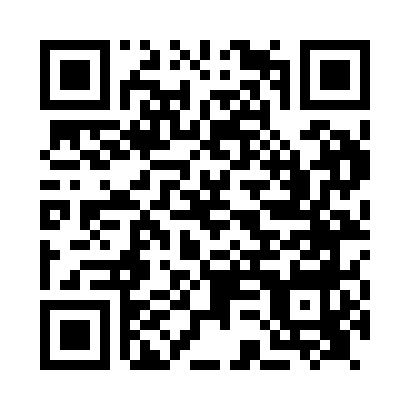 Prayer times for Ashold Farm, West Midlands, UKMon 1 Apr 2024 - Tue 30 Apr 2024High Latitude Method: Angle Based RulePrayer Calculation Method: Islamic Society of North AmericaAsar Calculation Method: HanafiPrayer times provided by https://www.salahtimes.comDateDayFajrSunriseDhuhrAsrMaghribIsha1Mon5:026:411:115:387:429:222Tue4:596:381:115:397:449:243Wed4:566:361:105:407:469:264Thu4:536:341:105:427:489:285Fri4:516:311:105:437:499:306Sat4:486:291:105:447:519:337Sun4:456:271:095:457:539:358Mon4:426:241:095:467:559:379Tue4:396:221:095:487:569:4010Wed4:366:201:085:497:589:4211Thu4:346:181:085:508:009:4412Fri4:316:151:085:518:029:4713Sat4:286:131:085:538:039:4914Sun4:256:111:075:548:059:5115Mon4:226:091:075:558:079:5416Tue4:196:061:075:568:099:5617Wed4:166:041:075:578:109:5918Thu4:136:021:075:588:1210:0119Fri4:106:001:066:008:1410:0420Sat4:075:581:066:018:1610:0721Sun4:045:551:066:028:1710:0922Mon4:015:531:066:038:1910:1223Tue3:585:511:066:048:2110:1424Wed3:555:491:056:058:2210:1725Thu3:525:471:056:068:2410:2026Fri3:495:451:056:078:2610:2327Sat3:465:431:056:088:2810:2528Sun3:435:411:056:108:2910:2829Mon3:405:391:056:118:3110:3130Tue3:375:371:046:128:3310:34